                                                                                           Nouakchott, le 27 Mai 2020Avis Les bureaux et groupements de bureaux ci-dessous sont présélectionnés dans le cadre de la liste restreinte pour le recrutement d’un consultant (firme) pour l’appui du Ministère de l’Enseignement Fondamental dans le cadre de la réforme du secteur de l’éducation (Zone 2) Une demande de Proposition vous sera adressée prochainement.NB : La présente publication ouvre le délai d’attente (10 jours ouvrables) devant la Commission Interne des Marchés de la Direction des Projets Education FormationMohamed Ould Sidi Mohamed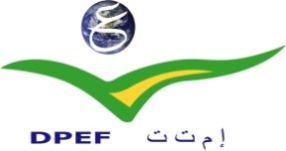 RÉPUBLIQUE ISLAMIQUE DE MAURITANIEMinistère de l’Economie et de l’IndustrieDIRECTION DES PROJETS EDUCATION – FORMATIONCommission Interne des marches de l’autorité contractante (cimac)N°ConsultantNationalité1Perfect ConsultMauritanie2Gpt EST/Sud ConsultMaurianie3Gpt Cide/BumecCanada4Binor et AssociésMauritanie5BECRMauritanie6TAGHADOUMMauritanie